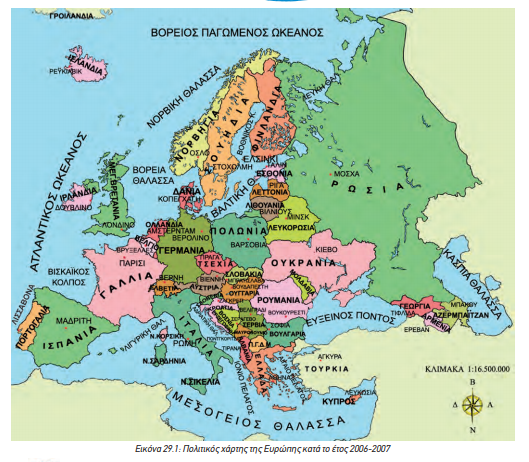 Εδώ θα βρείτε  την παρουσίαση του νέου μαθήματός μας, κεφ. 7 : Οι δάσκαλοι του γένους.https://www.youtube.com/watch?v=eRZF3YLFV1QΓια το σπίτι έχετε την ασκ. 11 στο λεπτό.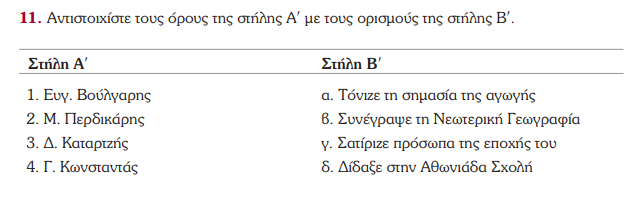 Αυτά για σήμερα!!Να είστε όλοι καλά!Κ. Έφη